Profamille V3.3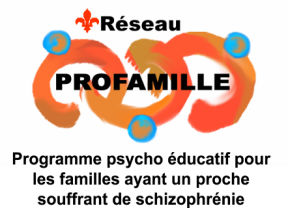 PRÉ – RÉUNION le ___/____/_________FICHE D'INTÉRÊT ÉVENTUEL AU PROGRAMME PROFAMILLE
Pour les personnes présentes à la réunion d’informationVotre nom : 		………………………………….…            Prénom : ………………………Votre adresse :	…………………………………………………………….……………………	………………………………………….………………………………………Le(s) numéro(s) de téléphone où vous joindre :	………………………………………………………………………………………………Adresse électronique : ……………………………………..………Si vous étiez convaincu(e) que cela va nettement améliorer votre vie mieux que toute autre action, pourriez-vous vous libérer 14 soirées sur une année pour participer au programme Profamille ?OUI		NONSi NON : pourquoi ? 	………………………………………………………………………………..	………………………………………………………………………………..Qu’est-ce qui vous fait hésiter à participer à Profamille? (vous pouvez cocher plusieurs choix et entourer l'intensité de l'hésitation))Rien, je suis prêt à venirLe nombre de séances me fait hésiter : 	un peu		moyennement		beaucoupLe temps à y consacrer me fait hésiter : 	un peu		moyennement		beaucoupLe fait d’être dans un groupe me fait hésiter : 	un peu		moyennement		beaucoupL’absence de conviction que c’est très utile dans mon cas me fait hésiter : un peu		moyennement		beaucoupAutre : …………………………………………………………….Remplir l’autre page également, merci ________________________ Quelqu’un d’autre de votre famille et qui a des contacts avec le(s) malade(s) qui vous concerne(nt) a-t-il avant vous déjà fait Profamille ?(entourez la bonne réponse)OUI			NON pas à ma connaissance		Avez-vous déjà participé au programme Profamille dans le passé ?OUI			NON          Si oui, il y a combien d’années ? ……….  Combien de séances :…………………..Avez-vous déjà participé à un autre programme structuré destiné aux familles ?OUI			NON Si OUI, il y a combien d’années ? ……….Si OUI, lequel ? …………………………………..Nombre de séances de ce groupe? …………………….Depuis combien de temps environ avez-vous entendu parler de Profamille ? ……….Le programme a-t-il été recommandé par un psychiatre qui suit le proche malade ?OUI 		- 	NON6) Si OUI, quel est le nom du psychiatre : ……………………………………………..   Type d’exercice (entourer la réponse appropriée) : LIBERAL - HOSPITALIER  	    Si Hospitalier, service où travaille ce psychiatre :…………………………………………7) Dans quel secteur géographique habitez-vous ? ……………………. …………………………………………………………………(suivre instructions des animateurs)8) Etes-vous membre d’une association de familles de malades ? 	OUI		NON9) Allez-vous ou avez-vous déjà été régulièrement à des rencontres de cette association ? OUI		NON10) Entourez la phrase qui vous convient le mieux aujourd’hui, avant cette réunion :Je ne suis pas encore décidé(e), je viens m’informer et je me déciderai peut-être à la fin de cette réunion.Je pense que je vais m’inscrire mais je n’ai pas encore pris une décision définitive. Je confirmerai en fin de réunion.Je souhaite m’inscrire au prochain Profamille, je suis fermement décidé(e) à y participer.Je me suis déjà inscrit pour participer au prochain Profamille et je suis fermement décidé(e) à y participer.Profamille V3.3PRÉ – RÉUNION le _08__/__06__/____2021_____FORMULAIRE – FIN DE RÉUNION D’INFORMATION
Caractéristiques sociodémographiques des familles et intérêt pour le programme ProfamilleVotre nom : …………………………………………  Prénom :  …………………………………Votre âge : 	……… ans			Votre sexe : 	Homme   -   FemmePossédez-vous une voiture ? 	OUI		NONCombien de temps avez-vous mis pour venir jusqu'à la réunion de ce soir ? …………….Votre dernier métier exercé : 	……………………………………………Votre statut professionnel actuel (entourer la bonne réponse):RetraitéTravail rémunéré à temps completTravail rémunéré à temps partielCongés maladies de longue durée ou invaliditéRecherche d'emploiAutre, précisez : ……………………………………………Votre statut familial : Vivez-vous en couple (pas nécessairement marié) ?		OUI			NONComment est votre état de santé général ? (Entourer la bonne réponse)Très bonBonMoyenMauvaisTrès mauvaisNombre de personnes vivant dans votre foyer (y compris vous et y compris la personne malade si elle vit dans le foyer) : ……….Nombre de personnes malades dans vos proches pour lesquels vous venez: …………..Liens de parentés. 	Vous êtes le (la)      …….…… de la première personne malade	Vous êtes le (la)      …….…… de la deuxième personne malade	Vous êtes le (la)      …….…… de la troisième personne malade	Vous êtes le (la)      …….…… de la quatrième personne maladeCertains participants viennent parce qu'il y a plusieurs personnes malades dans leurs proches. Si c'est le cas choisissez pour répondre aux questions suivants le proche malade pour lequel vous êtes le plus motivé pour venir. LIEN DE PARENTE : vous êtes la (le) ……………. de la personne malade pour laquelle je suis éventuellement motivé pour venir.Âge de cette personne malade :	………….Sexe de cette personne malade : 	 M   -	 F Depuis combien d’années ou de mois la maladie a-t-elle commencé ? ……… (Précisez années ou mois).Questions concernant la personne malade (Entourez chaque fois la bonne réponse) :Vit-elle actuellement le plus souvent chez vous ? 	OUI	NONA-t-elle déjà été hospitalisée en psychiatrie ? 	OUI	NON	Ne sais pasEst-elle encore hospitalisée actuellement ? 	OUI	NON 	Ne sais pasA-t-elle été hospitalisée plus de 1 fois en psychiatrie ? 	OUI	NON 	Ne sais pasA-t-elle été hospitalisée de façon contraignante ? 	OUI	NON 	Ne sais pasTravaille-t-elle ? (a un salaire et n'est habituellement pas en arrêt de travail)	OUI	NON 	Ne sais pasFait-elle des études ? (est assidue aux cours)	OUI	NON 	Ne sais pasConsidère-t-elle qu'elle n'est pas malade ?	OUI	NON	Ne sais pasS'oppose-t-elle parfois à l'idée de prendre un traitement?	OUI	NON	Ne sais pasA-t-elle actuellement une mesure de protection pour gérer son argent (tutelle, curatelle) ?	OUI	NON 	Ne sais pasPour répondre aux questions suivantes, tracer un trait qui coupe la ligne, la position du trait indiquant si votre réponse est plutôt du côté de l’item à gauche ou plutôt du côté de l’item à droite. Avez-vous compris ? Si vous pensez avoir bien compris sans être totalement sûr, vous positionnerez un trait ainsi sur la ligne horizontale :Quelle est, selon vous, la gravité globale des symptômes de votre proche ces 15 derniers jours ?Quelle est, selon vous, le degré de fonctionnement social et professionnel de votre proche ces 15 derniers jours ?Parmi les diagnostics suivants, pour chacun, votre estimation (de 0 à 100) de la possibilité de ces diagnostics pour votre proche ?Schizophrénie ou de trouble schizo-affectif ?: 	_________%_Trouble autistique (ex : Syndrome d’Asperger) :	_________%_Quels autres diagnostics vous ont été éventuellement proposés par les médecins : 

…………………………   Vous y croyez à quelle probabilité (0% à 100%) …….. %………………………….  Vous y croyez à quelle probabilité (0% à 100%) …….. %………………………….  Vous y croyez à quelle probabilité (0% à 100%) …….. %Pour les questions suivantes, cochez la case correspondante, une seule case.Comment estimez-vous votre connaissance générale de la schizophrénie ?NulleFaibleMoyenneBonneExcellentePensez-vous que votre proche souffre d’une maladie mentale moins grave que la schizophrénie ou qu’un trouble autistique ? Oui sûrementOui probablementOui et non, je ne sais pasNon probablementNon sûrement Est-ce que vous libérer pour les 14 séances du programme + les 8 séances du deuxième module est quelque chose de très difficile pour vous ? C’est quasi impossible de pouvoir venir à autant de séances (Il faudrait un programme de combien de séances au maximum pour que cela soit possible pour vous ?......... séances)C’est très difficile mais je pourrais peut-être m’organiserC’est un peu difficile mais je peux m’organiserNon je n’ai pas de difficultés majeures pour me libérer Est-il déjà arrivé que vous ayez eu dans le passé par le personnel soignant (médecins, infirmiers, psychologues) des remarques désagréables et injustes vous reprochant d’y être pour quelque chose dans les troubles de votre proche ?NonPlutôt nonPlutôt ouiOuiIl n’a jamais eu de contact avec du personnel soignant à propos de mon prochePeut-être que la réunion à laquelle vous venez d’assister a légèrement ou considérablement modifié votre point de vue ou certaines de vos idées par rapport à votre éventuelle participation à Profamille (est-ce que cela vous a fait plus hésiter, ou au contraire cela a encore plus renforcé votre envie de participer, ou votre engagement). Votre point de vue a-t-il été changé ou été renforcé ?OUI beaucoup		OUI un peu			NONSi OUI, dans quel sens votre point de vue a changé et sur quels points ?……………………………………………………………………………………….……………………………………………………………………………………….……………………………………………………………………………………….………………………………………………………………………………………. Après cette réunion, êtes-vousPlus déterminé à faire le programmePas de changement dans ma déterminationPlus hésitant à faire le programme Votre participation à Profamille dépend-elle impérativement de la venue d’une autre personne avec vous (ex : votre conjoint) ?OUI		plutôt OUI		NON Si vous veniez, est-ce pour faire plaisir à un autre membre de votre famille qui veut venir ?OUI totalementOUI en partie, mais ce n’est pas la seule raisonNON je viendrais avant tout pour moiEntourez la phrase qui vous convient le mieux :Je ne suis finalement pas intéressé(e) par ProfamilleJ’hésite encore sur l’intérêt de faire Profamille dans mon casJe suis très tenté(e) de faire Profamille mais ma décision n’est pas encore prise.Je souhaite faire Profamille le plus tôt possible.Je souhaite faire Profamille le plus tôt possible, mais à condition qu’une autre personne de ma famille (ex : conjoint) le fasse avec moi.Je souhaite faire Profamille le plus tôt possible, je m’engage fermement à faire le prochain cycle si on me le propose.Merci de votre collaborationJe pense que j'ai besoin surtout d'apprendre sur les points suivants 
(Mettre une croix pour chaque ligne) :Plutôt ouiPeut-êtrePlutôt nonSur la maladie de mon procheSur la façon de faire face aux comportements du maladeSur la façon de mieux gérer mes émotionsQuelles ont été les interventions qui ont été les plus déterminantes dans votre choix de venir à cette réunion (mettre une croix pour chacune des 8 lignes du tableau) :Quelles ont été les interventions qui ont été les plus déterminantes dans votre choix de venir à cette réunion (mettre une croix pour chacune des 8 lignes du tableau) :Quelles ont été les interventions qui ont été les plus déterminantes dans votre choix de venir à cette réunion (mettre une croix pour chacune des 8 lignes du tableau) :Quelles ont été les interventions qui ont été les plus déterminantes dans votre choix de venir à cette réunion (mettre une croix pour chacune des 8 lignes du tableau) :Quelles ont été les interventions qui ont été les plus déterminantes dans votre choix de venir à cette réunion (mettre une croix pour chacune des 8 lignes du tableau) :TrèsDéterminant1PeuDéterminant2PasDéterminant3Pas d’intervention en ce sens4a) Les conseils du médecin qui suit le maladeb) Les conseils de l’équipe soignante qui suit le maladec) Les conseils de mon propre médecin traitantd) Le témoignage d’autres personnes qui ont déjà fait Profamillee) Le fait que j’en ressente le besoin au fond de moi.f) Les difficultés que je vis avec le maladeg) Les conseils ou l’insistance d’autres membres de ma famille (par exemple du conjoint)h) Les arguments de l’équipe qui anime ProfamilleVérifiez que vous avez 8 cases cochées (une par ligne)Vérifiez que vous avez 8 cases cochées (une par ligne)Vérifiez que vous avez 8 cases cochées (une par ligne)Vérifiez que vous avez 8 cases cochées (une par ligne)Votre proche malade range-t-il et entretient-il presque toujours son lieu de vie de façon acceptable ?OUINONVotre proche malade a-t-il tendance à être un peu agressif ces derniers temps ?OUINONVotre proche malade vous rend-t-il habituellement les services que vous lui demandez ?OUINONVotre proche malade a-t-il presque toujours une bonne hygiène corporelle ?OUINONÊtes-vous membre d'une association de familles ayant un proche souffrant d'une maladie mentale ? OUINON Allez-vous ou avez-vous déjà été régulièrement à des rencontres de cette association ? OUINONJe pense que la formation qui m'est proposée peut m'aider sur les points suivants (Mettre une croix pour chaque ligne) :SûrementProbablementPeut-êtreNonApprendre sur la maladieApprendre sur la façon de mieux faire faceApprendre à mieux gérer mes émotionsApprendre à mieux utiliser les ressources existantes pour faire face